gu : données modifiables dans le Guichet unique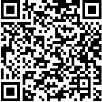 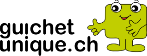 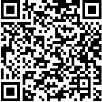 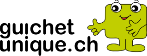 1.	Élève :	N°CLOEE :	..........................................................Nom officiel :      	Prénom officiel :      Date de naissance :      	Sexe : F 	M Lieu de naissance :Lieu d’origine principal (suisse)3 :Commune :      	Canton :      Informations scolaires :guNom usuel5 :      	guPrénom usuel5 :      (Uniquement si nécessaire)	(Uniquement si nécessaire)Nationalité6 :      	guPremière langue7 :      (N’indiquer qu’une seule nationalité)	(N’indiquer qu’une seule langue)2.	Enseignement religieux8 :guDans le cadre de l’organisation de l’enseignement religieux, je (nous) donne (donnons) mon (notre) accordpour que l’église reconnue suivante me (nous) contacte :	 Catholique romaine	 Catholique chrétienne	ProtestanteReprésentant·e légal·e 111 :Autorité parentale12 :	 Oui	 Non	guReprésentant·e relais13 :	 Oui	 Non(Mère ou père juridique uniquement)	(Un seul au maximum en cas de domicile séparé)Type :mère pèregrand-mèregrand-pèrebelle-mèrebeau-pèreautre
   (Biologique ou adoptif·ve) responsable éducatif·ve	 curateur·trice/tuteur·trice	 institution / nom de l’institution :      Nom :      	Prénom :	     Rue :      					N°      Code postal :               Localité :      	Canton :      			Code pays :      guTél. privé :	     	guTél. mobile :	     guTél. prof. :	     	guCourriel :	     Adresse de facturation14 :	 Oui	 Non	guAdresse d’hébergement de l’élève15 :	 Oui	 Non(Une seule adresse pour l’élève)	(au max. 3 adresses pour l’élève)Représentant·e légal·e 211 :Autorité parentale12 :	 Oui	 Non	guReprésentant·e relais13 :	 Oui	 Non(Mère ou père juridique uniquement)	(Un seul au maximum en cas de domicile séparé)Type :mère pèregrand-mèregrand-pèrebelle-mèrebeau-pèreautre
   (Biologique ou adoptif·ve) responsable éducatif·ve	 curateur·trice/tuteur·trice	 institution / nom de l’institution :      Nom :      	Prénom :	     Adresse : 	est identique à celle du·de la représentant·e légal·e 1 (Si oui, les champs de l’adresse ci-dessous ne sont pas à remplir)Rue :      					N°      Code postal :               Localité :      	Canton :      			Code pays :      guTél. privé :	     	guTél. mobile :	     guTél. prof. :	     	guCourriel :	     (Biologique ou adoptif·ve) responsable éducatif·ve	 curateur·trice/tuteur·trice	 institution / nom de l’institution :      Nom :      	Prénom :	     Rue :      					N° :      Code postal :               Localité :      	Canton :      			Code pays :      guTél. privé :	     	guTél. mobile :	     guTél. prof. :	     	guCourriel :	     (Biologique ou adoptif·ve) responsable éducatif·ve	 curateur·trice/tuteur·trice	 institution / nom de l’institution :      Nom :      	Prénom :	     Rue :      					N° :      Code postal :               Localité :      	Canton :      			Code pays :      guTél. privé :	     	guTél. mobile :	     guTél. prof. :	     	guCourriel :	      Je (nous) certifie (certifions) que les données fournies ci-dessus sont exactes et correspondent à la réalité.(Deux signatures nécessaires uniquement dans le cas de parents divorcés, séparés ou vivant en union libre)Lieu et date :	     	Lieu et date :	     Signature17 du/de la représentant·e légal·e 1 :	Signature17 du/de la représentant·e légal·e 2 :Lieu de naissance1 :Canton de naissance (suisse)2 :Pays de naissance :Cercle :Collège :Formation4 :Année :Classe/Groupe du·de la titulaire :3.	Droit à l’image9 :guDans le cadre strict des publications officielles, j’autorise la publication par l’école ou le centre scolaire Oui  Nonde photographies ou de vidéos dans lesquelles mon enfant pourrait être reconnu·e.4.	Transports publics ou privés10 :guDans le cadre des activités scolaires hors-cadre, j’accepte que mon enfant se déplace en transports publics ou avec un véhicule privé  Oui NonAdresse de facturation14 : Oui Oui Oui Non NonguAdresse d’hébergement de l’élève15 :guAdresse d’hébergement de l’élève15 : Oui Oui Non Non(Une seule adresse pour l’élève)(au max. 3 adresses pour l’élève)(au max. 3 adresses pour l’élève)7.	Intervenant·e 316:Type :     mère          père7.	Intervenant·e 316:Type :     mère          père grand-mère grand-mère grand-père	 belle-mère	 beau-père grand-père	 belle-mère	 beau-père autre autreAdresse de facturation14 : Oui Oui Oui Non NonguAdresse d’hébergement de l’élève15 :guAdresse d’hébergement de l’élève15 : Oui Oui Non Non(Une seule adresse pour l’élève)(au max. 3 adresses pour l’élève)(au max. 3 adresses pour l’élève)8.	Intervenant·e 416 :Type :     mère          père8.	Intervenant·e 416 :Type :     mère          père grand-mère grand-mère grand-père	 belle-mère	 beau-père grand-père	 belle-mère	 beau-père autre autreAdresse de facturation14 : Oui NonguAdresse d’hébergement de l’élève15 : Oui Non(Une seule adresse pour l’élève)(au max. 3 adresses pour l’élève)